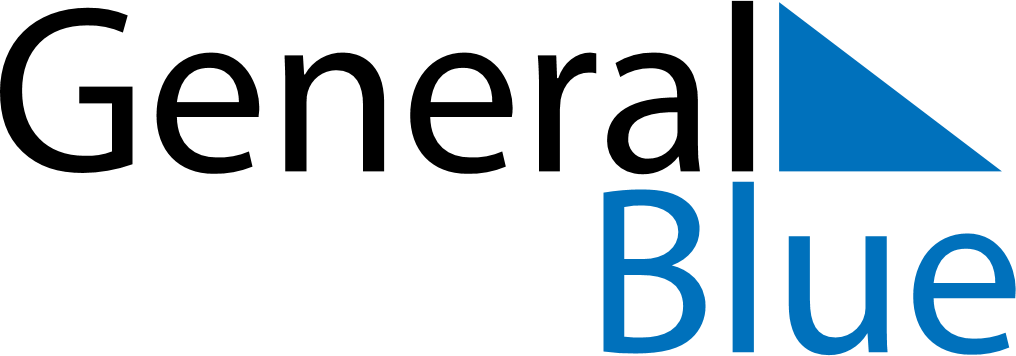 July 2018July 2018July 2018July 2018CuracaoCuracaoCuracaoMondayTuesdayWednesdayThursdayFridaySaturdaySaturdaySunday123456778Flag Day910111213141415161718192021212223242526272828293031